                                                                                       « СОГЛАСОВАНО»                                                     « УТВЕРЖДАЮ»Директор Департамента образования                     Заведующая МДОУ ИвановскийПереславского района Ярославской                             детский садобласти______________ Т.В. Никонорова                                   ____________ Г.Н. Петрова«____»_________2016г.                                                    «_____»_________2016г.« СОГЛАСОВАНО»Начальник ОГИБДД  МО МВД России« Переславль-Залесский» Ярославскойобласти майор полиции____________ А.А.Ермаков«____»_________2016г.                  ПАСПОРТДорожной безопасности муниципального дошкольного образовательного учреждения Ивановского детского сада Переславского муниципального района Ярославской области                                                      2016 год                                                    пос. Ивановское                                                     СодержаниеПлан-схема расположения МДОУ , пути движения транспортных средствОбщие сведенияОрганизация работы по профилактике детского дорожно-транспортного травматизмаПамятка для родителей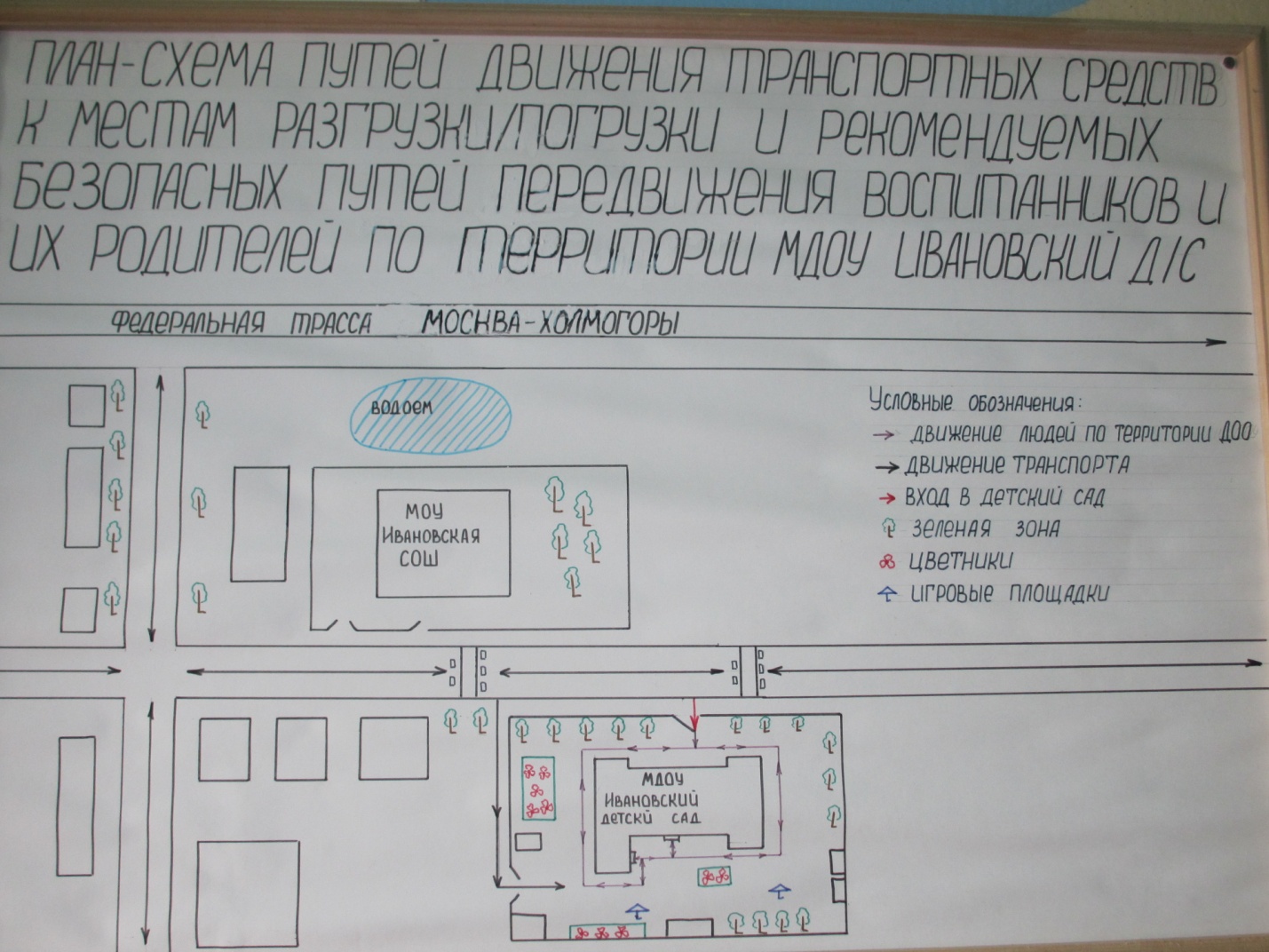 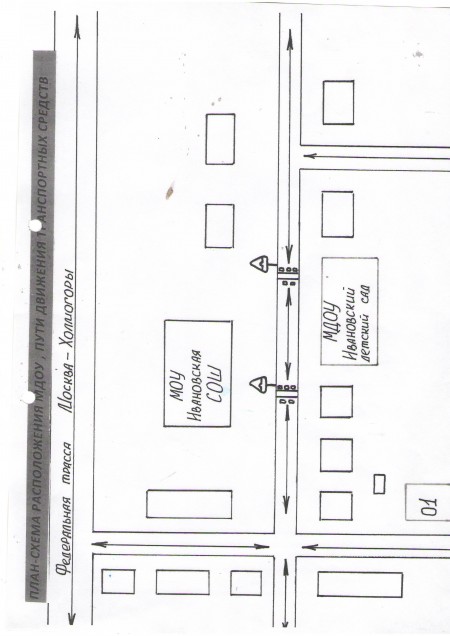 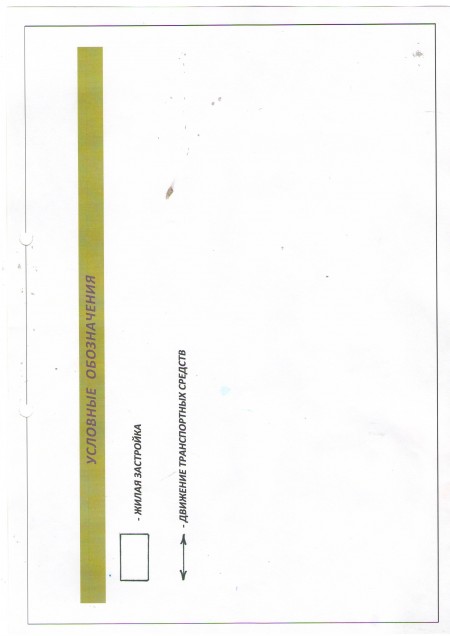 Общие сведенияПАСПОРТдорожной безопасности муниципального образовательного учрежденияМДОУ Ивановского  детского сада На 2016 учебный годОбщие сведения Муниципальное  дошкольное образовательное учреждение Ивановский детский сад Переславского муниципального района Ярославской области
Юридический адрес: 152004, Россия, Ярославская область, Переславский район, ул.  Ленина,дом 15                        
Фактический адрес: 152004, Россия, Ярославская область, Переславский район, улица Ленина , дом 15                          
Заведующий МДОУ:  Г.Н. Петрова     телефон – 8(48535) 4-17-98Ответственные работники                     заместитель директора Департамента образования    муниципального органа                         Переславского муниципального района   образования                                             Ярославской области                                                                           Голубовская С.В.   телефон 8(48535) 6-30-98Ответственный от  отдела                       старший инспектор по пропаганде безопасности      ГИБДД  МР                                              дорожного движения ОГИБДД Переславль-                                                                   Залесского МР  МВД России                                                                   капитан полиции       Хохлова Л.В.                                                                   _________________   _____________                                                                     должность                    ФИО

Ответственные работники                    инструктора по физической культуреза мероприятия по профилактике        воспитатели групп : Маслова Т.Н.  и детского травматизма:                         Вавилова Н.Ю.Количество воспитанников:25 чел.
Наличие уголка БДД : 2 уголка в группах.
Режим работы в МДОУ: 2 группы  работают с 7.00 до 17.00  при 10-часовом пребывании ребенка в МДОУ.Телефоны оперативных служб :Полиция  ( дежурная часть)    3-19-89МЧС  - 6-20-34Медицинская служба  - 8( 48535) 4-17-49Паспорт дорожной безопасности образовательного учреждения ( далее Паспорт) предназначен для отображения информации о муниципальном дошкольном образовательном учреждении с точки зрения обеспечения детей на этапах их перемещения «  Дом- МДОУ- Дом», для использования воспитателями и сотрудниками Госавтоинспекции в работе по разъяснению безопасного передвижения и поведения детей на улично-дорожной сети вблизи МДОУ и на маршруте « МДОУ- Дом», для подготовки мероприятий по предупреждению детского дорожно-транспортного травматизма.Паспорт ведется ответственным сотрудником образовательного учреждения- заведующей детским садом. Оригинал паспорта хранится в МДОУ, в Департаменте образования Переславского муниципального района , в отделе полиции Переславль-Залесского МР .Организация работы по профилактике детского дорожно-транспортного травматизмаЖизнь и здоровье человека являются наивысшей ценностью. Государство берёт на себя ответственность за защиту, охрану и обеспечение безопасности жизнедеятельности человека. Одной из составляющих общей безопасности является дорожная безопасность. И именно дорожная безопасность, как показывает статистика, является в настоящее время наиболее проблемной. Особенно тревожно то, что в дорожно-транспортных происшествиях гибнут и получают травмы дети, подчас и дошкольного возраста. И как мы понимаем, в этих случаях (независимо от того, какое решение примут следственные органы) виноваты взрослые.Субъектами, осуществляющими деятельность по профилактике детского дорожно-транспортного травматизма, являются: подразделения Госавтоинспекции, средства массовой информации, общественные объединения, деятельность которых связана с дорожным движением, а также дошкольные и иные образовательные учреждения.В воспитательном процессе ДОУ выделена образовательная область "Безопасность", которая включает в себя задачу по передаче детям знаний о правилах безопасности дорожного движения в качестве пешехода и пассажира транспортного средства.Для достижения поставленной задачи главная роль отводится педагогам и родителям. От того, насколько сами они будут подготовленными, очень многое зависит. Так, взрослые должны знать:правила дорожного движения, относящиеся к движению пешеходов, велосипедистов, перевозке пассажиров;основные дорожные знаки, касающиеся участников дорожного движения;
сигналы светофора, регулировщика;требования безопасности при перевозке групп детей автобусами, при движении колонной.Одновременно необходимо знать и возможные формы обучения детей дошкольного возраста, с учётом их психофизиологических особенностей. Взрослые должны помнить, что обучение правилам дорожного движения должно быть:постоянным (лучше частые короткие занятия с ребёнком, чем продолжительные, но редкие);конкретным (необходимо сосредоточить внимание ребёнка на действиях в условиях реального движения);направленным на привитие безопасных способов поведения на дороге, а не только запоминанию правил дорожного движения;применимым к ближайшему окружению.В детском саду педагоги прилагают много усилий для того, чтобы помочь ребёнку овладеть правилами дорожного движения, подготовить его к школьному периоду жизни, а именно: самостоятельно пользоваться правилами безопасного передвижения, начиная с территории своего микрорайона.Одним из самых надёжных способов формирования у дошкольника безопасного поведения на дорогах является наблюдение дорожных ситуаций непосредственно на целевых прогулках, то есть получение доступной объективной информации от взрослого (как педагога, так и родителей).Педагогические наблюдения показывают, что на первое место воспитатели, как правило, ставят чтение детям художественной литературы.Кроме этого, широко используется:рассматривание иллюстраций, картин;моделирование дорожных ситуаций;обучающие и развивающие игры;изготовление с детьми атрибутов и игрушек для занятий по теме дорожной безопасности;художественно-творческая деятельность детей и др.Для организации в ДОУ таких форм работы с детьми создаётся соответствующая предметно-развивающая среда. Кроме этого, в развивающей среде используются:комплекты дорожных знаков;макет улицы с транспортными средствами;схема маршрута безопасного движения в детский сад;наглядно-иллюстративный материал;обучающие и развивающие игры;атрибуты для сюжетно-ролевых игр с дорожной тематикой;детская художественная литература;картотека стихов, загадок, считалок, поговорок ,пословиц;альбомы с фотографиями "Моя улица", "Мой поселок";мультфильмы.В ДОУ в целях пропаганды безопасности дорожного движения и профилактики детского дорожно-транспортного травматизма оформлены информационные "Уголки безопасности". Материалы, представленные на стендах, включают в себя следующее содержание:1.Выписка из приказа заведующего ДОУ о назначении лица, ответственного за работу по профилактике детского дорожно-транспортного травматизма.
2.План работы ДОУ по профилактике детского дорожно-транспортного травматизма.
3.Информация для детей и родителей обучающего характера по ПДД, периодически сменяемая, с тематической направленностью.
4.Информация для родителей методического характера.Никакое обучение не будет эффективным, если самые близкие люди не соблюдают правила дорожного движения. Для детей родители являются образцом поведения на улице, дорогах, в транспорте. Только в сотрудничестве детского сада и семьи можно выработать у детей необходимые навыки культуры поведения на дорогах. С этой целью используются:наглядная информация на стендах для родителей, в папках-передвижках;родительские собрания, беседы с участием педагогов;семинары-практикумы, на которых родителей знакомят с объёмом предлагаемых для детей знаний и умений (правила дорожного движения, сигналы светофора; пешеходный переход, обязанности пешеходов);открытые дни для родителей с просмотром занятий по дорожной грамоте;совместные праздники и развлечения.Таким образом, в ходе целенаправленной и систематической работы взрослых у дошкольника своевременно сформируются представления о безопасном поведении при переходе дороги и регулярная забота о своей безопасности.Основные направлениядошкольной программы по Безопасности дорожного движения на  2016 г.Цели и задачи программы1.Сохранение жизни и здоровья детей.
2. Создание необходимых условий для обеспечения непрерывного воспитательного процесса в области безопасности дорожного движения.
3. Создание у детей стереотипов безопасного поведения на улице.
4. Обучение основам транспортной культуры.
5. Привлечение внимания общественности к проблеме безопасности на   дороге.Ожидаемый результат- Совершенствование профилактической работы по ПДД в детском саду;
- формирование навыков правильного поведения детей;
- предотвращение детского дорожно-транспортного травматизма.Направление деятельности- познавательные игры;
- конкурсы рисунков, плакатов, стихотворений;
- создание развивающей среды в группах по ПДД;Организационная работа - обновление уголков  безопасности;
- организация проведения открытых занятий  и внеклассных мероприятий по ПДД;
- организация проведения игровых и обучающих программ по ПДД.Инструктивно- методическая работа - Проведение совещаний для педагогов, семинаров для родителей по ПДД;- разработка методических рекомендаций;- распространение информационных листков, бюллетеней;- обновление инструкций по проведению инструктажа с детьми и подростками о безопасности дорожного движения;Массовая работа - Проведение конкурсов, праздников, соревнований  по ПДД;- конкурсы частушек, рисунков, аппликаций;План работы ДОУ по теме «Профилактика детского дорожно-транспортного травматизма, воспитание навыков безопасного поведения на улицах и дорогах» на 2016 учебный год1.Организационно-педагогическая работаМетодическая работаРабота с родителямиПлан участия в  конкурсе ДОУпо профилактике  детского дорожного травматизма Памятка для родителейВ старшем дошкольном возрасте ребёнок должен усвоить:Кто является участником дорожного движения, и его обязанности;Основные термины и понятия правил (велосипед, дорога, дорожное движение, железнодорожный переезд, маршрутное транспортное средство, мопед, мотоцикл, перекрёсток, пешеходный переход), линия тротуаров, проезжая часть, разделительная полоса, регулировщик, транспортное средство, уступите дорогу);Обязанности пешеходов;Обязанности пассажиров;Регулирование дорожного движения;Сигналы светофора и регулировщика;Предупредительные сигналы;Движение через железнодорожные пути;Движение в жилых зонах;Перевозка людей;Особенности движения на велосипеде.Своими словами, систематически и ненавязчиво знакомьте с правилами, которые должен знать ребёнок.Методические приёмы обучения ребёнка навыкам безопасного поведения на дороге:В дорожной обстановке обучайте ориентироваться и оценивать дорожную ситуацию;Разъясняйте необходимость быть внимательным, осторожным и осмотрительным на дороге;Воспитывайте у ребёнка потребность быть дисциплинированным, вырабатывайте у него положительные привычки в безопасном поведении на дороге;Разъясняйте необходимость быть постоянно бдительным, на дороге, ноне запугивайте транспортной ситуацией;Указывайте на ошибки пешеходов и водителей;Разъясняйте, что такое дорожно-транспортное происшествие (ДТП) и причины их;Закрепляйте знания безопасного поведения с помощью игр, диафильмов, читайте книги, стихи, загадки с использованием дорожно-транспортных ситуаций;Используйте прогулки для закрепления и объяснения правил работы светофоров, показывайте дорожные знаки и дорожную разметку, а если регулировщик будет регулировать движение, то поясните его сигналы, чаще обращайтесь к ребёнку с вопросами по дорожной обстановке.Инструкция для воспитателей по предупреждению детского          дорожно-транспортного травматизма. отправляясь на экскурсию или на прогулку по улицам поселка, воспитатель обязан точно знать число детей, которых он берет с собой ( обязательно сделать пометку в журнале экскурсий). Оставшиеся по каким-либо причинам дети в детском саду, по указанию заведующей находятся под присмотром определенного сотрудника.группы детей разрешается водить  только  по тротуару ( а не по дороге вдоль тротуара). Нужно следить , чтобы дети шли строго по двое, взявшись за руки.дети очень любознательны , в пути они могут увлечься чем-нибудь, отстать или уклониться в сторону. Поэтому группу детей всегда должны сопровождать двое взрослых : один идет впереди , другой сзади.переходить через улицу надо на перекрестках или в местах,  где имеются знаки перехода, по пешеходным дорожкам и при зеленом светофоре.переходить улицу надо не спеша, спокойным ровным шагом.переходить через улицу надо  напрямик ( а не наискось), потому что это ближайший путь на противоположную сторону.при переходе улицы на перекрестке надо обращать внимание не только на зеленый сигнал светофора, но и на приближающийся транспорт. Прежде чем сойти с тротуара необходимо пропустить машины.в тех местах, где нет тротуара, надо ходить по левой стороне, навстречу транспорту, и при его приближении уступать ему место, отходя к краю дороги.воспитателям нужно брать с собой красный флажок, и в случае, когда дети не успели перейти улицу, поднятием вверх флажка дать сигнал водителю остановиться и пропустить остальных детей.большое значение имеет обучение детей правилам уличного движения. Это следует делать систематически и настойчиво, сообразуясь с особенностями детского возраста.каждый воспитатель должен хорошо знать правила дорожного движения, чтобы со знанием преподать их детям.Помните!Ребёнок учится законам дорог, беря пример с членов семьи и других взрослых. Не жалейте времени на обучение детей поведению на дороге.!Берегите ребёнка! Старайтесь сделать всё возможное, чтобы оградить его от несчастных случаев на дороге№Наименование мероприятияКатегории работниковСрокОтветственный1.Инструктаж по теме: «Правила дорожного движения» (Движение детей в колоннах.Воспитатели, музыкальный руководитель, психолог, инструктор по физ. культуреЕжегодно – июнь, март, при проведении экскурсий и др. мероприятийЗаведующий МДОУ2.Инструктаж по теме: «Оказание первой медицинской помощи и действие воспитателя при травме ребенка»Воспитатели, музыкальный руководитель, психолог, инструктор по физ. культуреЕжегодно – июнь, мартМедицинская сестра№Наименование мероприятияСрокОтветственныйОборудовать в группах уголки, макеты улиц для игры детейсентябрьвоспитатели группПополнять развивающую среду в группах дидактическими играми, настольно-печатными играми, атрибутами для организации и проведения с.-р. Игр, иллюстративным материалом направленным на изучение и повторение с детьми ПДД.В течение учебного годавоспитатели группВключать в календарные планы групп тематические занятия, беседы, игры по ПДД.В течение учебного года.воспитатели группПополнять книжные уголки в группах познавательной литературой по ПДД.В течение учебного года.воспитатели групп.Провести беседу с детьми старшей и подготовительной группы по проверке знаний по теме «Дорожная азбука»апрельвоспитатели группПодготовить детей  к участию в конкурсе  «Веселый перекресток».февраль воспитатели группОбзор методической литературы по теме: «Профилактика ДДТТ и ПДД»В течение года воспитатели групп№П\ПНаименование мероприятияСрокОтветственныйВключать в групповые родительские собрания вопросы по ПДДВ течение годаВоспитатели группПомещать в родительские уголки информационно-справочный материал по обучению детей правам безопасного поведения на дорогах и улице.В течение годаВоспитатели групп3.Провести общее  родительское собрание «Безопасное колесо»март 2016 ЗаведующаяМесяцСодержание работы Ответственный        ДекабрьКонсультация для воспитателей «Этих случаев можно избежать»Воспитатели групп       ДекабрьКонкурс макетов по ПДД в группахВоспитатели  группы ЯнварьДискуссия «Аккуратность в гололед на дороге вас спасет»Медицинский работникЯнварьСотворчество родителей и детей «Уроки улицы» (рисование)Воспитатели групп ФевральКонсультация «Игры с детьми по ПДД»Воспитатели группФевральАнкета «Осторожно: дорога!»Педагогический 
коллективФевраль Развлечение по ПДД «Путешествие колобка»Воспитатели групп и музыкальный руководительМарт Родительское собрание «Безопасное колесо») Педагогический 
коллективМартТеатрализованное представление «Осторожно, Зебра!»Библиотека и дом культуры